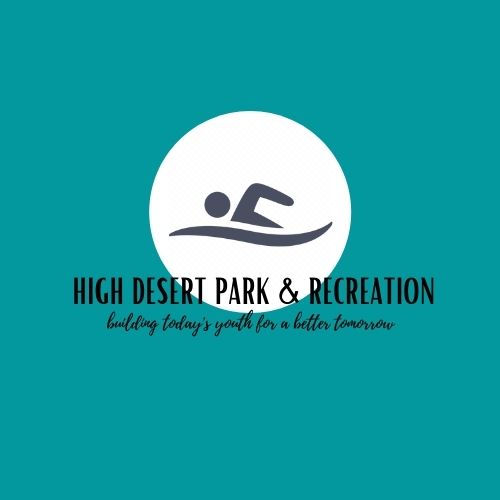 High Desert Park and Recreation DistrictPO Box 238Burns, OR 97720Proposed Budget Calendar2023-2024Publish First Notice of Budget Committee					April 26th, 2023Publish Second Notice of Budget Committee					May 3rd, 2023Budget Committee Meets @ 4pm						May 8th, 2023Make Changes and Approve proposed Budget 					May 8th, 2023Publish Hearing Notice								May 15th, 2023Hold Budget Hearing @5pm Board Meeting					May 22nd, 2023Enact Resolutions to:    Adopt BudgetMake appropriationsLevy taxes by fundAll meetings will be held at Park and Recreation District Office at763 Ponderosa Village, Burns, OR 97720Budget CommitteeBoard Members – Term expiration				Lay Members – Term ExpirationBecki Graham		2023					Ken Higle		2025Rachel Beaubien	2023					Chris Sanders		2025Kelly Novak		2025					Amie Scott		2025Tammy Wheeler	2023					Tara Woodwoth		2025Carrie Danchok 		2023					Channing Nisbet	2023